Instructivo de LlenadoEstado analítico del presupuesto de egresos clasificación por objeto del gasto:Muestra a una fecha determinada del ejercicio de Presupuesto de Egresos, los movimientos y la situación de cada cuenta de las distintas clasificaciones que conforman la clave presupuestaria, de acuerdo con los diferentes grados de desagregación de las mismas que se requieran, preparado y presentado de acuerdo a la Ley General de ContabilidadGubernamental (LGCG) y demás disposiciones legales vigentes aplicables.1. El estado analítico del presupuesto de egresos clasificación por objeto del gasto se adjuntara como una imagen (formato).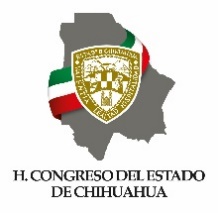 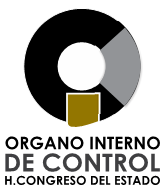 ÓRGANO INTERNO DE CONTROLH. CONGRESO DEL ESTADO              EAE 17. ESTADO ANALÍTICO DEL PRESUPUESTO DE EGRESOS CLASIFICACION POR OBJETO DEL GASTO              EAE 17. ESTADO ANALÍTICO DEL PRESUPUESTO DE EGRESOS CLASIFICACION POR OBJETO DEL GASTOIdentificadorDescripción de llenado(1)Nombre del Ente Público.(2)Nombre de la Unidad Administrativa de la información.(3)Fecha en que se realiza la entrega de información (DD/MM/AAAA).(4)Número de hoja actual y total de hojas.(5)Insertar información.(6)Nombre completo y firma de la persona que entrega la unidad administrativa.(7)Nombre completo y firma de la persona que recibe la unidad administrativa.